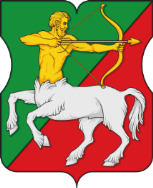 СОВЕТ ДЕПУТАТОВмуниципального округаБУТЫРСКИЙР Е Ш Е Н И Е09.02.2023 № 01-04/2-2 Об официальном сайте муниципального округа БутырскийВ соответствии с Федеральным законом от 9 февраля 2009 года №8-ФЗ "Об обеспечении доступа к информации о деятельности государственных органов и органов местного самоуправления", Уставом муниципального округа Бутырский, в целях информирования населения о деятельности органов местного самоуправления муниципального округа Бутырский Совет депутатов муниципального округа Бутырский решил:Установить, что официальным сайтом муниципального округа Бутырский является интернет-сайт с доменным именем: http:// www.butyrskoe.ru.Возложить ответственность на аппарат Совета депутатов муниципального округа Бутырский за подготовку, представление и размещение информации на официальном сайте муниципального округа Бутырский в сети Интернет.Опубликовать настоящее решение в бюллетене «Московский муниципальный вестник» и разместить на официальном сайте www.butyrskoe.ru. Контроль за исполнением данного решения возложить на главу муниципального округа Бутырский Шкловскую Н.В.Глава муниципального округа Бутырский                        Н.В. Шкловская